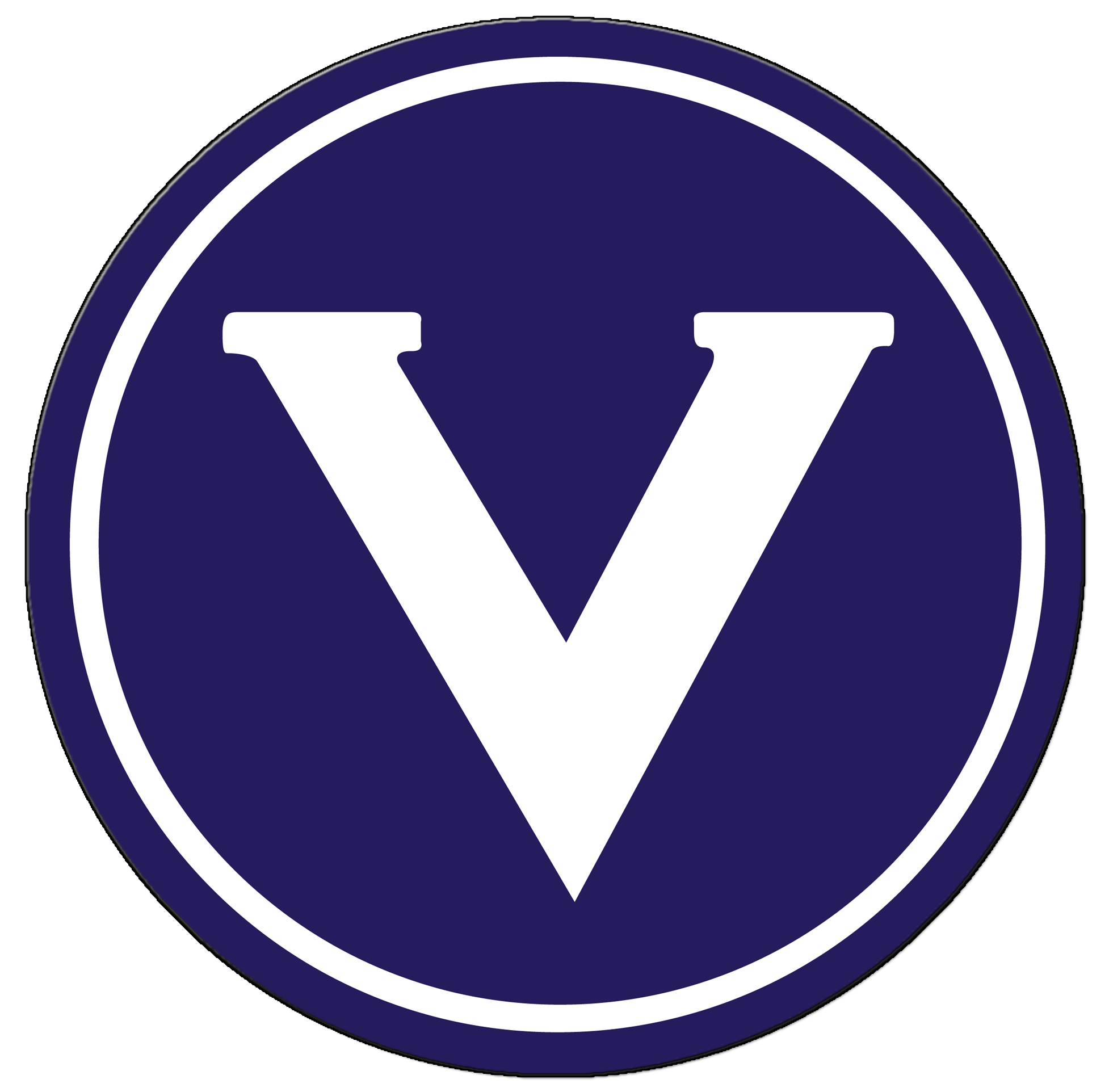 Position VacantMedia and Communications ManagerVictorian Amateur Football AssociationThe Victorian Amateur Football Association (VAFA) is the oldest and largest senior community football competition in Victoria. With a proud history and currently ranked the Number 1 Community Football Competition by AFL Victoria, the VAFA is seeking a new Media and Communications Manager to continue to grow the brand and publicity surrounding the VAFA. We are seeking a media all-rounder with an ambition to put their own stamp on this position. You will be responsible for all the media content of the VAFA. Writing skills are essential, but so too is a strong understanding of the digital landscape, both in social media, website management, eDMs and audio and video content. A keen knowledge and passion for the VAFA will also be necessary to fulfill this role. About the role:Reporting to the CEO, you will be working closely with all departments of the VAFA, including the Football, Umpire and Commercial Operations and Event and Administration teams.Produce the weekly football record, The Amateur Footballer. Create content for our website and social media platforms, and our online TV broadcasts. Manage the VAFA Media team of volunteers and internsWorking within a progressive and enjoyable environment, you will get to make a direct impact on how the VAFA is perceived and represented in the community. Available to work on Saturdays and other weekend work as and when required in season. In your application please outline your experience in producing written content, experience with website content management systems, working with social media platforms and video editing skills and the software tools you have used. A Position Description is available on request.Please forward your CV and cover letter to jobs@vafa.com.au by close of business on Friday 5 June.